Região da SaxôniaDresden - 5 dias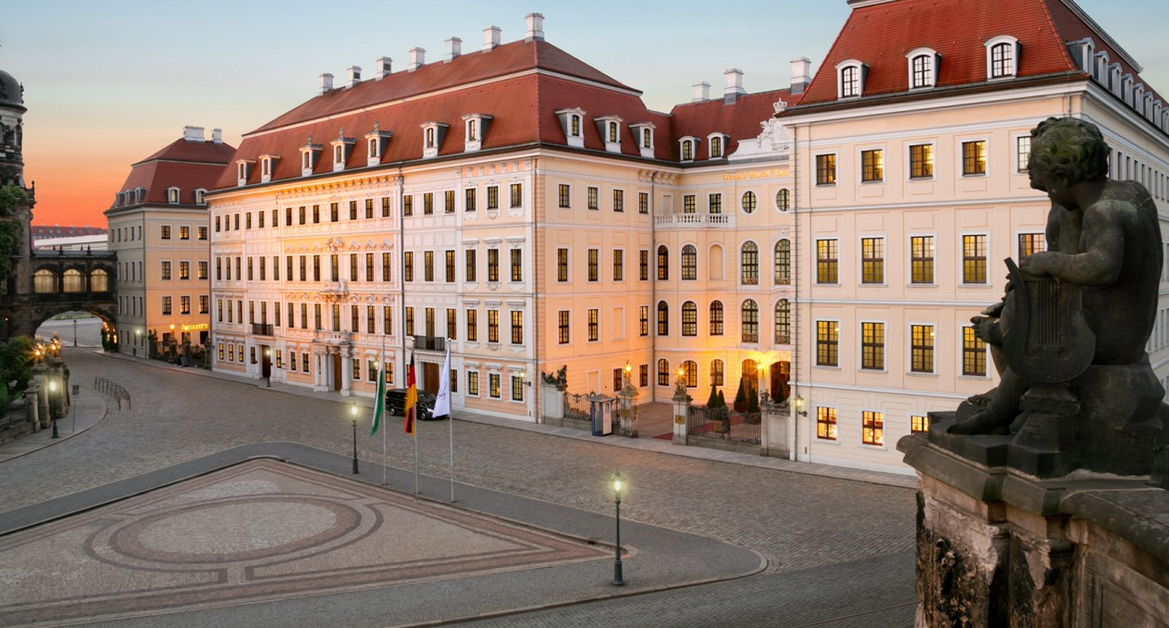 1º dia - DresdenChegada a Dresden. Recepção e traslado privativo ao hotel. Hospedagem por 4 noites, com café da manhã. 2º dia - DresdenApós o café da manhã, passeio a pé pela parte antiga da cidade, acompanhado por guia especializado. Repleta de prédios antigos e monumentos, consiste no retrato vivo da história da bela Dresden. Visita a Praça do Mercado, a Bruehlsche Terrases, Praça do Teatro, Opera House e outros pontos de interesse turístico.  Almoço em restaurante local. À tarde, visita imperdível a um dos mais importantes museus locais - Old Master Picture Gallery, com importantes obras de arte dos períodos do Renascimento e Barroco.3º dia - Dresden - Meissen - Moritzburg - DresdenPela manhã, viagem em carro privativo com destino a Meissen, onde se encontra a mais antiga fábrica de porcelana da Europa. Com mais de 300 anos de tradição em porcelanas da mais alta qualidade, possui um museu com belíssimas peças, vale citar seu salão de banquetes em estilo neo clássico, e que impressiona a todos com sua enorme mesa, sofisticadamente decorada com pratos que são verdadeiras obras de arte.  Almoço em restaurante próximo ao local. Continuação da viagem por belíssimas paisagens em direção ao Castelo de Moritzburg, considerado um dos mais bonitos da Alemanha. Em estilo barroco alemão, foi construído entre os anos de 1.542 e 1.546 como um alojamento de caça para Moritz de Wettin, Duque da Saxônia. Está localizado na pequena cidade de mesmo nome é cercado por um lago que espelha todo o seu esplendor. 4º dia - DresdenPasseio de helicóptero para Leipezig. Chegada e visita com guia privativo ao centro histórico da cidade, onde artistas e poetas famosos como Goethe, Lessing e Bach imortalizaram suas obras. Conhecida como cidade da música, pois lá acontecem seus inúmeros festivais. Após o almoço, visita a fábrica da BMW, tour exclusivo pelo belíssimo prédio. Retorno a Dresden, em helicóptero.5º dia - DresdenEm horário a ser determinado, traslado em carro privativo ao aeroporto.Documentação necessária para portadores de passaporte brasileiro:Passaporte: validade mínima de 6 meses da data de embarque com 2 páginas em brancoVisto: não é necessário visto para a AlemanhaVacina: não é necessário Valores em Euros por pessoa, sujeitos à disponibilidade e alteração sem aviso prévio.